Flygtrafik till och från Stockholm och ÅboEfter att Nextjet i medlet av maj försattes i konkurs har Åland stått utan flygtrafik både till Stockholm och Åbo. Avsaknaden av flygtrafik är ett hårt slag för näringslivet men också för de ålänningar som får regelbunden medicinsk behandling i Åbo. Enligt uppgifter i media har landskapsregeringen valt att i första hand säkra upp trafiken till Stockholm.Med hänvisning till 38 § 1 mom. lagtingsordningen ställer jag till vederbörande medlem av landskapsregeringen följande skriftliga fråga:Vad har regeringen gjort och vad avser regeringen göra för att säkra flygtransporterna mellan Mariehamn och Åbo?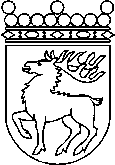 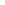 Ålands lagtingSKRIFTLIG FRÅGA nr 7/2017-2018SKRIFTLIG FRÅGA nr 7/2017-2018VtmDatumVeronica Thörnroos2018-06-08Till Ålands lagtingTill Ålands lagtingTill Ålands lagtingTill Ålands lagtingTill Ålands lagtingMariehamn den 8 juni 2018Mariehamn den 8 juni 2018Veronica Thörnroos